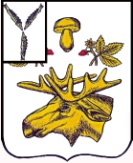 СОБРАНИЕБАЗАРНО-КАРАБУЛАКСКОГО МУНИЦИПАЛЬНОГО РАЙОНА САРАТОВСКОЙ ОБЛАСТИРЕШЕНИЕ« 29 »  июля  2019 г.						                                            №  75О внесении изменений и дополнений в Решение Собрания Базарно – Карабулакского муниципального района Саратовкой области от 26.12.2016г. № 42       Руководствуясь Федеральным законом от 23.06.2014г. № 171-ФЗ «О внесении изменений в Земельный кодекс РФ и отдельные законодательные акты РФ», Федеральным законом от 30.03.1999г № 52-ФЗ «О санитарно-эпидемиологическом благополучии населения», Постановлением Главного государственного санитарного врача РФ от 17.05.2001 N 15 (ред. от 10.04.2003) "О введении в действие Санитарных правил" (вместе с "СанПиН 2.2.1/2.1.1.1031-01. 2.2.1/2.1.1. Проектирование, строительство, реконструкция и эксплуатация предприятий, планировка и застройка населенных мест. Санитарно-защитные зоны и санитарная классификация предприятий, сооружений и иных объектов. Санитарно-эпидемиологические правила и нормативы") (Зарегистрировано в Минюсте РФ 18.05.2001 N 2712), Федеральным законом от 06.10.2003г. №131-ФЗ «Об общих принципах организации местного самоуправления  в Российской Федерации», в соответствии с п. 2 ст. 7 Земельного кодекса РФ виды разрешенного использования земельных участков определяются в соответствии с классификатором видов разрешенного использования земельных участков, утвержденным Приказом Минэкономразвития России от 01.09.2014г № 540 «Об утверждении классификатора видов разрешенного использования земельных участков», Уставом Базарно-Карабулакского муниципального района, Собрание Базарно-Карабулакского муниципального районаРЕШИЛО:Внести изменение в решение Собрания Базарно-Карабулакского муниципального района Саратовской области от 26.12.2016 г. № 42  «Об утверждении правил землепользования и застройки территории Старобурасского муниципального образования Базарно-Карабулакского муниципального района» в статье 37 «Градостроительные регламенты. Зона специального назначения» слова «…СанПин 2.2.1/2.1.1-984-00…» читать в новой редакции  «…СанПин 2.2.1/2.1.1031-01...».      2. Внести дополнение в решение Собрания Базарно-Карабулакского муниципального района Саратовской области от 26.12.2016 г. № 42  «Об утверждении правил землепользования и застройки территории Старобурасского муниципального образования Базарно-Карабулакского муниципального района» в статью 37 «Градостроительные регламенты» зону ОД-1 «Центральная зона делового, общественного и коммерческого назначения» вид разрешенного использования земельного участка: - объекты религиозного назначения, для отправления культа.3. Опубликовать настоящее решение на официальном сайте администрации Базарно-Карабулакского муниципального района: http//bkarabulak.sarmo.ru/. 4.   Контроль по исполнению настоящего решения возложить на секретаря Собрания Базарно-Карабулакского муниципального района Н.А. Крупнову.Настоящее решение вступает в силу со дня его подписания.Председатель СобранияБазарно-Карабулакского муниципального района                                                                         Л.П. КомароваГлава Базарно-Карабулакского муниципального района                                                                         О.А. Чумбаев